State of Alaska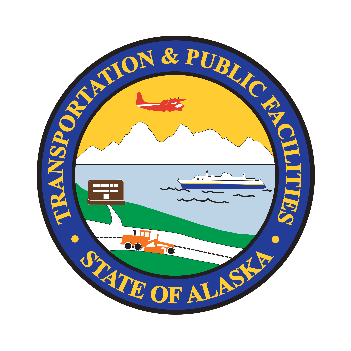 Department of Transportation & Public FacilitiesCATEGORICAL EXCLUSION DOCUMENTATION FORM(NEPA Assignment Program Projects)The environmental review, consultation, and other actions required by the applicable Federal environmental laws for this project are being, or have been carried out by the DOT&PF pursuant to 23 U.S.C 327 and a Memorandum of Understanding dated April 13, 2023, and executed by FHWA and DOT&PF.Project InformationProject Name: State Project Number: Federal Project Number: Primary/Ancillary Project Connections:CE Designation:	 23 CFR 771.117()()Project Scope (Use STIP/TIP Project Descriptions)STIP/TIP Need IDs:  STIP Project Scope:Project Purpose and Need:Project Description:List of Attachments:Environmental ConsequencesFor each “yes,” summarize the activity evaluated and the magnitude of impact. For any consequence category with an asterisk (*), additional information must be attached such as: an alternatives analysis, agency coordination or consultation, avoidance measures, public notices, or mitigation statement. Include direct and indirect impacts in each analysis.Comments and CoordinationPermits and AuthorizationsEnvironmental CommitmentsEnvironmental Documentation ApprovalLand Use and Transportation PlansYESNOWere land use plans for this area reviewed? If yes, include source, link, and date accessed. (Borough, Municipality, State, Federal)Is the project consistent with land use plan(s)?Were transportation plans for this area reviewed? If yes, include source, link, and date accessed. (Borough, Municipality, State)Is the project consistent with transportation plan(s)?Would the project induce adverse indirect and cumulative effects on land use or transportation? If yes, attach analysis.*SummarySummarize how the project is consistent or inconsistent with land use and transportation plan(s).SummarySummarize how the project is consistent or inconsistent with land use and transportation plan(s).SummarySummarize how the project is consistent or inconsistent with land use and transportation plan(s).Right-of-Way ImpactsYESNOAre there any temporary right-of-way (ROW) impacts (e.g., Temporary Construction Easements (TCEs), Temporary Construction Permits (TCPs), utility relocates, construction staging area)? Is additional permanent ROW required? If no, skip to Section C.Are there any full parcel acquisitions?Are more than 25 partial parcel acquisitions required? Are business or residential relocations required? If yes, insert the number below, summarize the findings of the project conceptual stage relocation study in summary, and attach the conceptual stage relocation study. If no, skip to B.3.*Number of residential relocations: Number of business relocations: Will there be property transfer from a local, state, or federal agency?Will the project require an ANILCA Title XI approval? If yes, attach evaluation.*SummarySummarize ROW impacts, if any. Include any project-specific commitments or mitigative measures in Section V.SummarySummarize ROW impacts, if any. Include any project-specific commitments or mitigative measures in Section V.SummarySummarize ROW impacts, if any. Include any project-specific commitments or mitigative measures in Section V.Environmental Justice Impacts (E.O. 12898)YESNOIs there potential to affect environmental justice (EJ) populations? If no, skip to D.Include source, link, and date accessed of databases used.Are EJ populations present within or adjacent to the project area? If no, skip to summary.Will the project have an adverse effect on EJ populations? If no, skip to summary.Will the project result in a potential for disproportionately high and adverse effects on EJ populations? If yes, attach analysis.*SummarySummarize EJ population impacts and mitigation, if any. Include any project-specific commitments or mitigative measures in Section V.SummarySummarize EJ population impacts and mitigation, if any. Include any project-specific commitments or mitigative measures in Section V.SummarySummarize EJ population impacts and mitigation, if any. Include any project-specific commitments or mitigative measures in Section V.Historic Properties and Cultural ImpactsYESNOIs a National Register of Historic Places listed or eligible property in the proposed Area of Potential Effect (APE)?Was a Programmatic Allowance processed for the project under the Section 106 Programmatic Agreement?  If yes, attach the Section 106 PA Streamlined Project Review Screening Record approved by the Regional PQI.*Was Section 106 consultation initiated or a Direct to Findings worksheet completed? Attach copies to this form.*Was a direct to findings worksheet completed?If yes, attach Direct to Findings worksheet and skip to D.4. If no, proceed to 3.b.Date Consultation Initiation Letters sent: List consulting parties: Were any comments received? If yes, list responding consulting parties, comment date, and summarize:Was a Section 106 “Finding of Effect” completed? Attach copies to this form.*Date “Finding of Effect” Letters sent: State “Finding of Effect”: Were there any changes to consulting parties? If yes, describe:Were any comment received? If yes, list responding consulting parties, comment date, and summarize:Date State Historic Preservation Officer (SHPO) concurred with “Finding of Effect”: Attach copy to this form.Will there be an adverse effect on a historic property? If yes, attach correspondence (including response from ACHP) and signed MOA. *Are there any unresolved issues with consulting parties, including project issues or concerns of a federally-recognized Indian Tribe [36 CFR 800.16(m)]? If yes, the Section 106 process may not be complete. Attach consultation with Statewide Cultural Resources Manager.*SummarySummarize impacts to historic properties and mitigation, if any. List affected sites (by AHRS number only) and any commitments or mitigative measures. Also include any project-specific commitments or mitigative measures in Section V.SummarySummarize impacts to historic properties and mitigation, if any. List affected sites (by AHRS number only) and any commitments or mitigative measures. Also include any project-specific commitments or mitigative measures in Section V.SummarySummarize impacts to historic properties and mitigation, if any. List affected sites (by AHRS number only) and any commitments or mitigative measures. Also include any project-specific commitments or mitigative measures in Section V.Section 4(f)/6(f) ImpactsYESNOSection 4(f) (23 CFR 774)Attach consultation with NEPA Program Manager for Section 4(f) determination, as appropriate.Was detailed Section 4(f) resource identification conducted for this project, other than that required for Section 106 compliance? If no, attach consultation with the NEPA Program Manager stating further Section 4(f) resource identification was not required and skip to E.2.*Does a Section 4(f) resource exist within or adjacent to the project area? If no, skip to E.2.Does an exception listed in 23 CFR 774.13 apply to this project? If yes, identify and attach NEPA Manager concurrence:Does the project result in the “use” of a Section 4(f) property? “Use” includes a permanent incorporation of land, adverse temporary occupancy, or constructive use. If no, skip to E.2.Has a de minimis impact finding been prepared for the project? If yes, attach to this form.*Has a Programmatic Section 4(f) Evaluation been prepared for the project? If yes, identify and attach to this form.*Has an Individual Section 4(f) Evaluation been prepared for the project?  If yes, attach to this form.*Section 6(f) (36 CFR 59)Does a Section 6(f) Land and Water Conservation Fund Act (LWCFA) resource exist within or adjacent to the project area? If no, skip to summary.Will the action result in a conversion of a Section 6(f) property? Attach the correspondence from the Alaska Department of Natural Resources (ADNR) 6(f) Grants Administrator. *SummarySummarize Section 4(f)/6(f) involvement, if any.SummarySummarize Section 4(f)/6(f) involvement, if any.SummarySummarize Section 4(f)/6(f) involvement, if any.Contaminated Sites and Hazardous Materials ImpactsYESNOInclude source, link, and date accessed of databases used.Are there known or potentially contaminated sites within or adjacent to the existing ROW? If yes, attach Alaska Department of Environmental Conservation (ADEC) coordination correspondence.*Would a documented hazardous material site be acquired? If yes, attached ADEC coordination correspondence. *Are there contaminated sites within 1,500 feet of where excavation dewatering is anticipated? If yes, attach ADEC coordination correspondence.*SummarySummarize the contaminated site impacts and mitigation, if any.SummarySummarize the contaminated site impacts and mitigation, if any.SummarySummarize the contaminated site impacts and mitigation, if any.Floodplain Impacts (23 CFR 650, Subpart A)YESNODoes the project encroach into a mapped base floodplain or a potential unmapped base floodplain? If yes, attach documentation of public involvement conducted per E.O. 11988 and 23 CFR 650.109. Consult with the regional or Statewide Hydraulics/Hydrology expert and attach the required Location Hydraulic Study developed per 23 CFR 650.111. Answer questions G.1.a through d.If no, skip to G.2.*Does the project encroach into a regulatory floodway? Would the proposed action increase the base flood elevation (BFE) one-foot or greater, or cause any rise in a regulatory floodway? Is there a longitudinal encroachment into the 100-year floodplain?Is there significant encroachment as defined by 23 CFR 650.105(q)? If yes, attach a copy of FHWA’s finding required by 23 CFR 650.115.*Does the project conform to local flood hazard requirements?Is the project consistent with E.O. 11988 (Floodplain Protection)? If no, the project cannot be approved as proposed.SummarySummarize floodplain impacts and describe any temporary encroachment(s) and functionally dependent use(s).SummarySummarize floodplain impacts and describe any temporary encroachment(s) and functionally dependent use(s).SummarySummarize floodplain impacts and describe any temporary encroachment(s) and functionally dependent use(s).Wetland and Waterbody ImpactsYESNOWould the project affect wetlands or other Waters of the U.S. (WOTUS), as defined by the U.S. Army Corps of Engineers (USACE) (Section 404)? If yes, complete H.2 through 5 and document public and agency coordination required per E.O. 11990 (Protection of Wetlands). If no, skip to H.6.Wetlands?Are the wetlands delineated in accordance with the “Regional Supplement to the Corps of Engineers Wetland Delineation Manual: Alaska Region (Version 2.0) Sept. 2007”?  Estimated area of wetland involvement (acres): Estimated fill quantity (cubic yards):  Estimated dredge quantities (cubic yards): Wetlands FindingAttach the following supporting documentation as appropriate: Avoidance and Minimization Checklist, and Mitigation Statement Wetlands Delineation.  Jurisdictional Determination. Public and Resource Agency LettersAre there practicable alternatives to the proposed construction in wetlands? If yes, the project cannot be approved as proposed.Does the project include all practicable measures to minimize harm to wetlands? If no, the project cannot be approved as proposed.Only practicable alternative: Based on the evaluation of avoidance and minimization alternatives, there are no practicable alternatives that would avoid the project’s impacts on wetlands. The project includes all practicable measures to minimize harm to the affected wetlands as a result of construction. If no, the project cannot be approved as proposed.Waters?Estimated fill quantities:OHW (cubic yards): MHW (cubic yards): HTL (cubic yards): Estimated dredge quantities (cubic yards): Does the project involve work within or over navigable waters as defined by the USACE (Section 10)? Proposed waterbody involvement:   Bridge  Culvert  Embankment Fill  Relocation     Diversion  Temporary  Permanent  OtherIs a USACE authorization anticipated? If yes, identify type.Nationwide Permit  General Permit  Individual Permit OtherWill the project involve navigable waters as defined by the U.S. Coast Guard (USCG) (Section 9)? If no, skip to H.8.Does a 144(c) exception apply?*Is a USCG Bridge permit required? Will the project affect a designated Wild and Scenic River or land adjacent to a Wild and Scenic River, including those on the Nationwide Rivers Inventory? If no, skip to summary. If yes, include Section 4(f) impacts in Section E.Which river-administering agency was consulted?Was a Section 7 (of the Wild and Scenic Rivers Act) determination made? If yes, state the determination and attach to form.*SummarySummarize wetland and waterbody impacts and mitigation, if any.SummarySummarize wetland and waterbody impacts and mitigation, if any.SummarySummarize wetland and waterbody impacts and mitigation, if any.Fish and Wildlife ImpactsYESNOAnadromous and resident fish habitat. Any activity or project that is conducted below the ordinary high-water mark of an anadromous stream, river, or lake requires a Fish Habitat Permit.Include source, link, and date accessed of databases used.Is anadromous or resident fish habitat present in project area (Title 16.05.841 and 16.05.871)? If no, skip to I.2.Are there adverse effects on spawning habitat?Are there adverse effects on rearing habitat?Are there adverse effects on migration corridors?Are there adverse effects on subsistence species?Are there temporary impacts to fish habitat?Essential Fish Habitat (EFH). EFH includes any anadromous stream used by any of the five species of Pacific salmon for migration, spawning or rearing, as well as other coastal, nearshore and offshore areas as designated by NMFS.Include source, link, and date accessed of databases used.Is EFH present in project area? If no, skip to I.3.Does the project propose construction in EFH? May the project adversely affect EFH? If yes, attach EFH Assessment. *Does the project include conservation recommendations proposed by NMFS?  If NMFS conservation recommendations are not adopted, formal notification must be made to NMFS. Summarize the final conservation measures in summary and list in Section V.Threatened and Endangered (T&E) SpeciesInclude source, link, and date accessed of databases used.Are listed threatened or endangered species present in the project area? If no, skip to I.4.Do T&E species migrate through the project area?Is there designated critical habitat in the project area?Are there Candidate species or proposed critical habitat present in the project area?What is the effect determination for the project?  Project has no effect on listed or proposed T&E species or designated critical habitat.* Project is not likely to adversely affect a listed or proposed T&E species or designated critical habitat. Informal Section 7 consultation is required. Attach consultation documentation, including concurrence from the Federal agency, to this form.* Project is likely to adversely affect a listed or proposed T&E species or designated critical habitat.  If yes, consult with NEPA Program Manager prior to initiating formal Section 7 consultation. Attach Final Biological Opinion from the Federal agency to this form. Marine Mammals. Includes any species protected under the Marine Mammal Protection Act (MMPA).Is the project located in the marine environment? If no, skip to I.5.Include source, link, and date accessed of databases used.Are MMPA species in project area? If no, skip to I.5.Is the project anticipated to result in an incidental take? If yes, consult with NEPA Program Manager.Is an Incidental Take Authorization anticipated? If yes, identify.  Incidental Harassment Authorization  Letter of AuthorizationWildlife Resources:Is the project in an area of high wildlife/vehicle accidents?Would the project bisect migration corridors?Would the project segment habitat?Bald and Golden Eagle Protection Act. If yes to any below, consult with USFWS and attach documentation of consultation.Include source, link, and date accessed of databases used.Is the project visible from an eagle nesting tree?*Is the project within 330 feet of an eagle nesting tree?*Is the project within 660 feet of an eagle nesting tree?*Will the project require blasting or other activities that produce extreme loud noises within 1/2 a mile from an active nest?*Is an eagle permit required? Is the project consistent with the Migratory Bird Treaty Act?SummarySummarize fish and wildlife impacts and mitigation, if any.SummarySummarize fish and wildlife impacts and mitigation, if any.SummarySummarize fish and wildlife impacts and mitigation, if any.Invasive Species ImpactsYESNOInclude source, link, and date accessed of databases used.Are invasive species present in project area?  Does the project include all practicable measures to minimize the introduction or spread of invasive species, making the project consistent with E.O. 13112 (Invasive Species)?  If yes, list measures in summary.SummarySummarize invasive species impacts and mitigation, if any.SummarySummarize invasive species impacts and mitigation, if any.SummarySummarize invasive species impacts and mitigation, if any.Water Quality ImpactsYESNOWill there by temporary degradation of water quality?Is a public or private drinking water source or protection area within or adjacent to the project? If yes, attach consultation with ADEC.*Would the project result in a discharge of storm water to a WOTUS? [40 CFR 230.3(o)]Would the project discharge storm water into or affect an ADEC-designated Impaired Waterbody? If any of the Impaired Waterbodies have an approved or established Total Maximum Daily Load, describe project impacts in summary and coordination with ADEC.*List name(s), location(s), and pollutant(s) causing impairment:Will the project involve more than one (1) acre of ground-disturbing activities?Is there a Municipal Separate Storm Sewer System (MS4) APDES permit?  If no, skip to summary.List APDES permit number and type: SummarySummarize the water quality impacts and mitigation, if any.SummarySummarize the water quality impacts and mitigation, if any.SummarySummarize the water quality impacts and mitigation, if any.Air Quality ImpactsYESNOWill there be temporary degradation of air quality?Is the project located in an air quality maintenance area or nonattainment area (CO or PM10 or PM2.5)? If yes, identify below. If no, skip to M. CO  PM-10  PM-2.5 Is the project exempt from an air quality analysis per 40 CFR 93.126 (Table 2 and Exempt Projects)?  If no, a project-level air quality conformity determination is required for CO nonattainment and maintenance areas, and a qualitative project-level analysis is required for both PM-2.5 and PM-10 nonattainment and maintenance areas.*Is the project included in a conforming Metropolitan Transportation Plan (MTP) and Transportation Improvement Program (TIP)? If no, skip to L.6.List date of FHWA/FTA conformity determination: Has there been a significant change in the scope or the design concept as described in the most recent conforming TIP and MTP? If yes, describe changes in summary. In addition, the project must satisfy the conformity rule’s requirements for projects not from a plan and TIP, or the plan and TIP must be modified to incorporate the revised project (including a new conformity analysis).*Was a project-level analysis (identify below) completed meeting the requirements of Section 93.123 of the conformity rule? The results satisfy the requirements of Section 93.116. If yes, attach copy of the analysis. CO  PM-10  PM-2.5*SummarySummarize air quality impacts and mitigation, if any.SummarySummarize air quality impacts and mitigation, if any.SummarySummarize air quality impacts and mitigation, if any.Noise Impacts (23 CFR 772)YESNOWill there be temporary noise impacts?Does the project involve any of the following Type I project actions listed below (23 CFR 772.5). If yes, identify all. If no, a noise analysis is not required. Skip to Section N. Construction of highway on a new location. Substantial alteration in vertical or horizontal alignment as defined in 23 CFR 772.5. An increase in the number of through lanes. Addition of an auxiliary lane (except a turn lane). Addition or relocation of interchange lanes or ramps added to a quadrant to complete an existing partial interchange. Restriping existing pavement for the purpose of adding a through-traffic lane or an auxiliary lane. Addition of a new or substantial alteration of a weigh station, rest stop, ride-share lot or toll plaza.Are any lands listed in 23 CFR 772.11(c) adjacent to the project? Identify all below. A noise analysis is required if any lands in Categories A through E are identified, and the response to M.2 is ‘yes’. Category A: Lands on which serenity and quiet are of extraordinary significance and serve an important public need and where the preservation of those qualities is essential if the area is to continue to serve its intended purpose. Category B: Residential. Category C (exterior): Active sport areas, amphitheaters, auditoriums, campgrounds, cemeteries, daycare centers, hospitals, libraries, medical facilities, parks, picnic areas, places of worship, playgrounds, public meeting rooms, public or nonprofit institutional structures, radio studios, recording studios, recreation areas, Section 4(f) sites, schools, television studios, trails, and trail crossings. This includes undeveloped lands permitted for this category. Category D (interior): Auditoriums, day care centers, hospitals, libraries, medical facilities, places of worship, public meeting rooms, public or nonprofit institutional structures, radio studios, recording studios, schools, and television studios. Category E: Hotels, motels, offices, restaurants/bars, and other developed lands, properties or activities not listed above.Does the noise analysis identify a noise impact? If yes, explain in summary.SummarySummarize noise impacts and mitigation, if any.SummarySummarize noise impacts and mitigation, if any.SummarySummarize noise impacts and mitigation, if any.Social and Economic ImpactsYESNOWould the project affect neighborhoods or community cohesion?Would the project affect school boundaries, recreation areas, churches, businesses, police and fire protection, etc.?Would the project affect the elderly, handicapped, non-drivers, transit-dependent, minority and ethnic groups, or the economically disadvantaged?Would the project affect travel patterns and accessibility (e.g., vehicular, commuter, bicycle, or pedestrian)?Would the project include temporary delays and detours of traffic?The project will have adverse economic impacts on the regional and/or local economy, such as effects on development, tax revenues and public expenditures, employment opportunities, accessibility, and retail sales.The project will adversely affect established businesses or business districts.Would the project have temporary impacts on businesses?SummarySummarize social and economic impacts and mitigation, if any. SummarySummarize social and economic impacts and mitigation, if any. SummarySummarize social and economic impacts and mitigation, if any. Public InvolvementYESNOWas public involvement for project completed? If no, explain in summary.Was the project public noticed? If no, provide justification in summary and skip to A.4.Newspaper name and date of notice: Attach certified affidavit of public notice.*Alaska Online Public Notice date: Attach copies.*Were public notices completed for specific resource impacts (e.g., floodplain, Section 4(f))? If yes, identify in summary and attach copies.*Was a public meeting held? If no, skip to A.4.Date(s), time(s), and location(s):Is there any unresolved controversy on human, natural, or economic grounds?SummarySummarize public comments and coordination efforts for this project. Discuss pertinent issues raised.SummarySummarize public comments and coordination efforts for this project. Discuss pertinent issues raised.SummarySummarize public comments and coordination efforts for this project. Discuss pertinent issues raised.Agency InvolvementYESNOWas agency scoping conducted? If yes, specify the date and attach a copy. If no, provide justification in summary.Date: Was an agency scoping meeting held? If yes, specify the date.Date: Was a field review completed with agencies? If yes, specify the date.Date: SummarySummarize agency coordination efforts for this project. SummarySummarize agency coordination efforts for this project. SummarySummarize agency coordination efforts for this project. Permits and AuthorizationsYESNOUSACE, Section 404/10 Includes Abbreviated Permit Process, Nationwide Permit, and General PermitCoast Guard, Section 9ADF&G Fish Habitat Permit (Title 16.05.871 and Title 16.05.841)Flood HazardADEC Non-domestic Wastewater Plan ApprovalADEC 401ADEC APDESEagle PermitIncidental Take AuthorizationLocal (Borough or City) permit (e.g., noise) Identify below in SummaryOther Permits Identify below in SummarySummarySummarySummaryEnvironmental Commitments and Mitigation Measures [23 CFR 771.109(b)]List all environmental commitments and mitigation measures included in the project. Environmental commitments are project-specific mitigation measures necessary to avoid, minimize, or mitigate environmental harm. Environmental commitments are not standard specifications or standard permit conditions unless they were a result of consultation with a resource agency and, for which, DOT&PF is committed to implementing in construction (Environmental Commitment Guidance, May 2019).DOT&PF and their Contractor(s) shall:Environmental Documentation ApprovalYESNODo any unusual circumstances exist, as described in 23 CFR 771.117(b)? If yes, attach consultation with the NEPA Program Manager demonstrating that a CE is appropriate.*Does the project meet the criteria of one of the following DOT&PF Programmatic Approvals authorized in the November 13, 2017 “Chief Engineer Directive –Programmatic Categorical Exclusions”?If yes, select the appropriate Programmatic Approval below, and the CE documentation form may be approved by the Regional Environmental Manager. If no, the CE documentation form must be approved by a NEPA Program Manager. Programmatic Approval 1 Programmatic Approval 2 Programmatic Approval 3Environmental Documentation Approval SignaturesEnvironmental Documentation Approval SignaturesEnvironmental Documentation Approval SignaturesEnvironmental Documentation Approval SignaturesPrepared by:Date:[Signature] Environmental Impact Analyst[Print Name] Environmental Impact AnalystReviewed by:Date:[Signature] Engineering Manager[Print Name] Engineering ManagerDate:[Signature] Regional Environmental Manager[Print Name] Regional Environmental ManagerIf Necessary:Approved by:Date:[Signature] NEPA Program Manager[Print Name] NEPA Program Manager